Ҡ а р а р                                                                                         р е ш е н и еО повестке дня шестого заседания Совета сельского поселения Юмашевский сельсовет муниципального района Чекмагушевский  район   Республики Башкортостан.В соответствии с Федеральным законом «Об общих принципах организации местного самоуправления в Российской Федерации», Уставом сельского поселения Юмашевский сельсовет муниципального района Чекмагушевский район Республики Башкортостан и Регламентом Совета сельского поселения Юмашевский сельсовет муниципального района Чекмагушевский район Республики Башкортостан Совет сельского поселения Юмашевский сельсовет муниципального района Чекмагушевский район Республики Башкортостан решил:включить в повестку дня шестого заседания Совета   сельского поселения Юмашевский сельсовет муниципального района Чекмагушевский район Республики Башкортостан следующие вопросы:Об утверждении Положения о старостах сельских населенных пунктов, входящих в состав  сельского поселения Юмашевский сельсовет муниципального района Чекмагушевский район Республики Башкортостан.Внесен главой сельского поселенияО внесении изменений в Регламент Совета сельского поселения Юмашевский сельсовет муниципального района Чекмагушевский район Республики Башкортостан.                                                    Внесен главой сельского поселенияОб утверждении Порядка формирования, ведения и обязательного               опубликования перечня муниципального имущества сельского поселения Юмашевский сельсовет муниципального района Чекмагушевский район Республики Башкортостан  в целях предоставления во владение и (или)  пользование на долгосрочной основе  субъектам малого и среднего предпринимательства и организациям, образующим инфраструктуру поддержки субъектов малого и среднего предпринимательстваВнесен главой сельского поселенияОб утверждении новой редакции «Положения о бюджетном процессе в сельском поселении Юмашевский сельсовет муниципального района Чекмагушевский район  Республики Башкортостан»                 Внесен главой сельского поселения  Глава сельского поселения:                                                    Р.Х. Салимгареевас.Юмашево«17» июля 2020 года№ 46  Ҡ а р а р                                                                                                                           р е ш е н и еО секретариате шестого заседания Совета сельского поселения Юмашевский сельсовет муниципального района Чекмагушевский район Республики БашкортостанВ соответствии со статьей 26 Регламента Совета сельского поселения Юмашевский сельсовет муниципального района Чекмагушевский район Республики Башкортостан Совет сельского поселения Юмашевский сельсовет муниципального района Чекмагушевский район Республики Башкортостан решил:избрать в секретариат шестого заседания Совета сельского поселения Юмашевский сельсовет муниципального района Чекмагушевский район Республики БашкортостанТимашеву Гульназ Миннисламовну   – депутата от избирательного округа №5.Глава сельского поселения:                                      Р.Х. Салимгареевас.Юмашево«17» июля 2020 года№ 46/1  Ҡ а р а р                                                                                                                                      р е ш е н и еО счетной комиссии шестого заседания Совета сельского поселения Юмашевский сельсовет муниципального района Чекмагушевский район Республики БашкортостанВ соответствии со статьей 26 Регламента Совета сельского поселения Юмашевский сельсовет муниципального района Чекмагушевский район Республики Башкортостан Совет сельского поселения Юмашевский сельсовет муниципального района Чекмагушевский район Республики Башкортостан решил:избрать в счетную комиссию шестого заседания  Совета сельского поселения Юмашевский сельсовет муниципального района Чекмагушевский район Республики БашкортостанТангатарова Ауфата Явдатовича - депутата от  избирательного округа №7;Глава сельского поселения:                                          Р.Х. Салимгареева  с.Юмашево«17» июля 2020 года№ 46/2  Ҡ а р а р                                                                                                                                     р е ш е н и еО редакционной комиссии шестого заседания Совета сельского поселения Юмашевский сельсовет муниципального района Чекмагушевский район Республики БашкортостанВ соответствии со статьей 26 Регламента Совета сельского поселения Юмашевский сельсовет муниципального района Чекмагушевский район Республики Башкортостан Совет сельского поселения Юмашевский сельсовет муниципального района Чекмагушевский район Республики Башкортостан решил:избрать в редакционную комиссию шестого заседания  Совета сельского поселения Юмашевский сельсовет муниципального района Чекмагушевский район Республики Башкортостан Стружкову Леле Фаниловну - депутата от избирательного округа №10;Глава сельского поселения:                                  Р.Х. Салимгареева с.Юмашево«17» июля 2020 года№ 46/3  БАШҠОРТОСТАН  РЕСПУБЛИКАҺЫСАҠМАҒОШ  РАЙОНЫ муниципаль районЫНЫҢ  ЙОМАШ АУЫЛ СОВЕТЫ АУЫЛ    БИЛӘмӘҺЕ СОВЕТЫ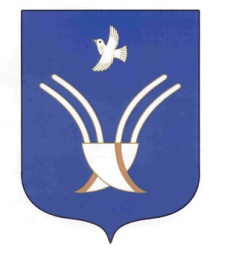 Совет сельского поселенияЮМАШЕВСКИЙ СЕЛЬСОВЕТмуниципального района Чекмагушевский район Республики БашкортостанБАШҠОРТОСТАН  РЕСПУБЛИКАҺЫСАҠМАҒОШ  РАЙОНЫ муниципаль районЫНЫҢ  ЙОМАШ АУЫЛ СОВЕТЫ АУЫЛ    БИЛӘмӘҺЕ СОВЕТЫСовет сельского поселенияЮМАШЕВСКИЙ СЕЛЬСОВЕТмуниципального района Чекмагушевский район Республики БашкортостанБАШҠОРТОСТАН  РЕСПУБЛИКАҺЫСАҠМАҒОШ  РАЙОНЫ муниципаль районЫНЫҢ  ЙОМАШ АУЫЛ СОВЕТЫ АУЫЛ    БИЛӘмӘҺЕ СОВЕТЫСовет сельского поселенияЮМАШЕВСКИЙ СЕЛЬСОВЕТмуниципального района Чекмагушевский район Республики БашкортостанБАШҠОРТОСТАН  РЕСПУБЛИКАҺЫСАҠМАҒОШ  РАЙОНЫ муниципаль районЫНЫҢ  ЙОМАШ АУЫЛ СОВЕТЫ АУЫЛ    БИЛӘмӘҺЕ СОВЕТЫСовет сельского поселенияЮМАШЕВСКИЙ СЕЛЬСОВЕТмуниципального района Чекмагушевский район Республики Башкортостан